Unit 2: Evolution – How Evolution - Micro			Date: _____________Objectives - By the end of the lesson you should be able to:Describe the 2 types of evolutionDescribe the 5 ways to change a gene pool (micro-evolution)Describe the 3 ways a population can change due to selection		      __________     _________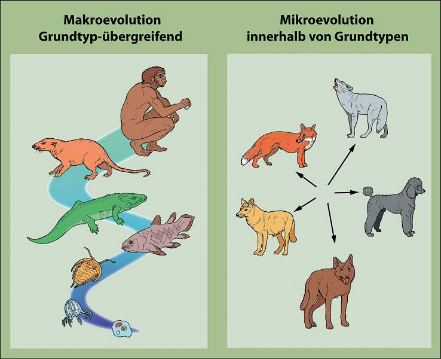 EvolutionThere are two basic types: ______________________: _________________________________________________: ___________________________Species: population of organisms that are able to _______________ and produce ________________________ offspringGene Pools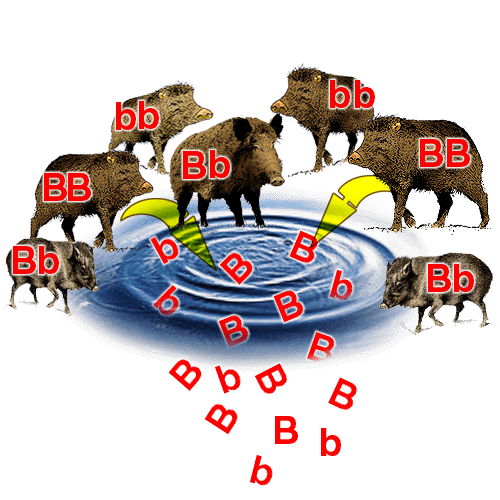 Gene Pool: _____________________________________________________Contains all ____________________________ for all genes There are 5 mechanisms (ways) of changing the gene pool of a population…..THIS IS MICRO-EVOLUTION! Mechanisms of Micro-Evolution5 ways to change a gene pool: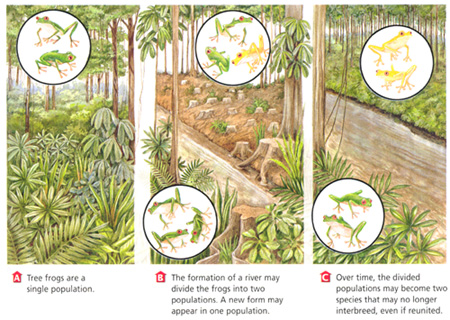    1. Natural SelectionThose ___________________________________________________, survive, and pass on their genes to the next generation   2. MutationsMutation: _______________________________________This change can be _____________________________________ and can change the gene poolEffects of Mutations: good, bad or neutralThe effect of a mutation is ___________________There is much repetitious DNAThere is also lots of “non-coding” DNA A mutation in coding DNA is usually harmful but a rare few produce a _____________________3. Genetic Drift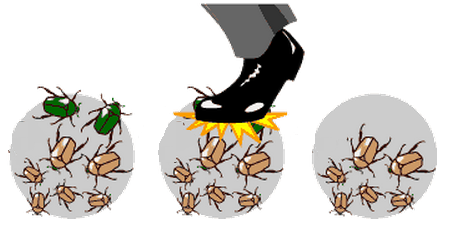 There is a change in the gene pool as a __________________   4. Gene FlowThe _________________________________________________________This can __________________________________________ into a population (introduce a yellow frog)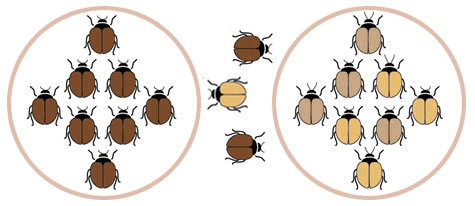 			orIf gene flow stops or is restricted, populations that were once joined, _________________________   5. Sexual Selection (Non-Random Mating)Sexual Selection: based on _______________________________________                                                  (colour, displays, territory, song, size etc) 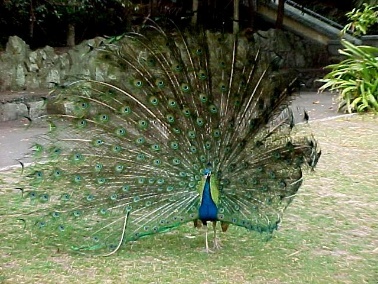 Organisms rarely mate randomlyExamples:__________________________: one male has many females_______________________________: choosing those like you Who’s The Fittest?Fittest in any population means the organism who ____________________________________________ ________________________________ (NOT who is in the best shape!)In elk, one dominant male may mate with 80% of fertile females but if he happens to be sterile he’s not “fittest”Fitness and populationsPopulations are made of many variations of genesThose who contribute the most (the fittest!) have their genes ___________________________________ _______________________________________________So in each generation the genes that are the most represented depends on _________________________ _______________________________________________PopulationsIf NO evolution is occurring in a population, then these ____________________________________ __________________________________________________ from generation to generation.But, if we see _________________________________________________________ from generation to generation than we know that the population must be evolving!The most common genes can be represented in a graphNatural selection will act on the population to produce a new shape of graph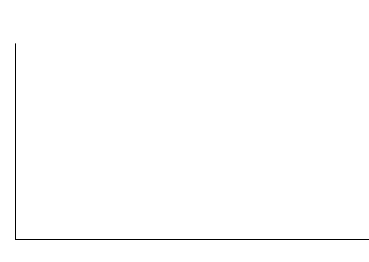 Populations - Effects of Natural Selection1. _____________________ SelectionActs against the extreme variations in a population, so ______________________________________________________________________________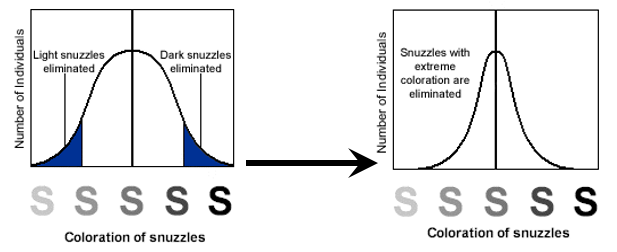 2. ______________________ SelectionOccurs when ________________________________________________________________	One phenotype is favored over the other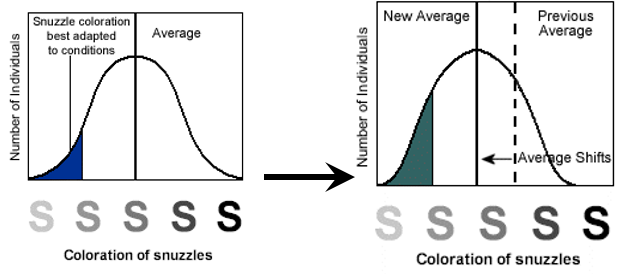 3. ________________________________________ SelectionOccurs when ____________________________________________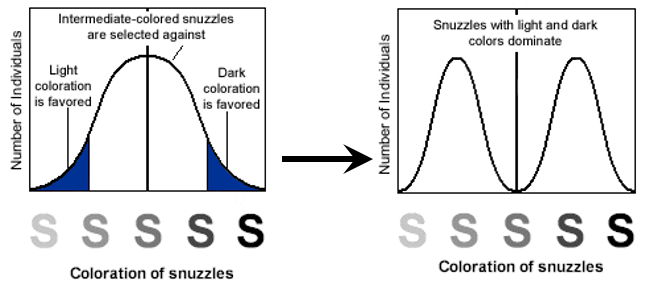 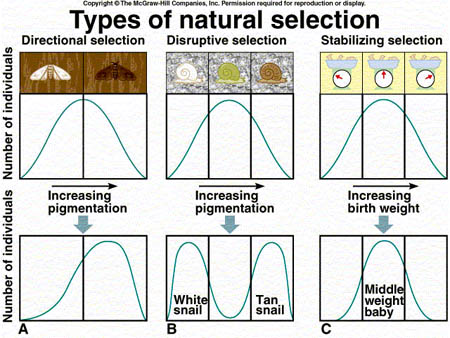 